원광대학교 동양학대학원장 귀하 (To the Dean of the Graduate School of Asian Studies at Wonkwang University)추 천 서Recommendation추 천 서Recommendation추 천 서Recommendation추 천 서Recommendation추 천 서Recommendation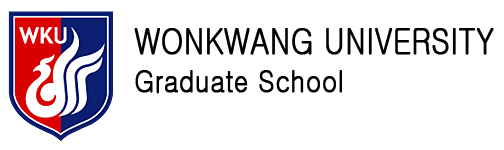 Ⅰ. 지원자 인적사항 Applicant's InformationⅠ. 지원자 인적사항 Applicant's InformationⅠ. 지원자 인적사항 Applicant's InformationⅠ. 지원자 인적사항 Applicant's InformationⅠ. 지원자 인적사항 Applicant's InformationⅠ. 지원자 인적사항 Applicant's InformationⅠ. 지원자 인적사항 Applicant's Information성명Name한글Korean과정Course󰋫석사 Master's 󰋫석사 Master's 성명Name한글Korean과정Course성명Name영문English성별Sex󰋫남 Male󰋫남 Male󰋫여 Female지원학과Appling Department지원학과Appling Department국적NationalityⅡ. 입학추천사유 Reason of RecommendationⅡ. 입학추천사유 Reason of RecommendationⅡ. 입학추천사유 Reason of RecommendationⅡ. 입학추천사유 Reason of RecommendationⅡ. 입학추천사유 Reason of RecommendationⅡ. 입학추천사유 Reason of RecommendationⅡ. 입학추천사유 Reason of Recommendation※ 상기 지원자의 추천서를 작성해주셔서 감사합니다. 이 추천서는 입학 절차에 중요한 역할을 할 것입니다. 상기 지원자에 대해 솔직하고 정확한 평가를 해주시기 바랍니다.   Thank you for writing the recommendation of the person above. Your recommendation will play an important role in the admission process. Please indicate clear and accurate evaluation of the applicant above. ※ 상기 지원자의 추천서를 작성해주셔서 감사합니다. 이 추천서는 입학 절차에 중요한 역할을 할 것입니다. 상기 지원자에 대해 솔직하고 정확한 평가를 해주시기 바랍니다.   Thank you for writing the recommendation of the person above. Your recommendation will play an important role in the admission process. Please indicate clear and accurate evaluation of the applicant above. ※ 상기 지원자의 추천서를 작성해주셔서 감사합니다. 이 추천서는 입학 절차에 중요한 역할을 할 것입니다. 상기 지원자에 대해 솔직하고 정확한 평가를 해주시기 바랍니다.   Thank you for writing the recommendation of the person above. Your recommendation will play an important role in the admission process. Please indicate clear and accurate evaluation of the applicant above. ※ 상기 지원자의 추천서를 작성해주셔서 감사합니다. 이 추천서는 입학 절차에 중요한 역할을 할 것입니다. 상기 지원자에 대해 솔직하고 정확한 평가를 해주시기 바랍니다.   Thank you for writing the recommendation of the person above. Your recommendation will play an important role in the admission process. Please indicate clear and accurate evaluation of the applicant above. ※ 상기 지원자의 추천서를 작성해주셔서 감사합니다. 이 추천서는 입학 절차에 중요한 역할을 할 것입니다. 상기 지원자에 대해 솔직하고 정확한 평가를 해주시기 바랍니다.   Thank you for writing the recommendation of the person above. Your recommendation will play an important role in the admission process. Please indicate clear and accurate evaluation of the applicant above. ※ 상기 지원자의 추천서를 작성해주셔서 감사합니다. 이 추천서는 입학 절차에 중요한 역할을 할 것입니다. 상기 지원자에 대해 솔직하고 정확한 평가를 해주시기 바랍니다.   Thank you for writing the recommendation of the person above. Your recommendation will play an important role in the admission process. Please indicate clear and accurate evaluation of the applicant above. ※ 상기 지원자의 추천서를 작성해주셔서 감사합니다. 이 추천서는 입학 절차에 중요한 역할을 할 것입니다. 상기 지원자에 대해 솔직하고 정확한 평가를 해주시기 바랍니다.   Thank you for writing the recommendation of the person above. Your recommendation will play an important role in the admission process. Please indicate clear and accurate evaluation of the applicant above. Ⅲ. 추천자 인적사항 Recommender's InformationⅢ. 추천자 인적사항 Recommender's InformationⅢ. 추천자 인적사항 Recommender's InformationⅢ. 추천자 인적사항 Recommender's InformationⅢ. 추천자 인적사항 Recommender's InformationⅢ. 추천자 인적사항 Recommender's InformationⅢ. 추천자 인적사항 Recommender's Information성명Name성명Name지원자와의 관계Relation지원자와의 관계Relation소속직위 및 기관Title and Institution소속직위 및 기관Title and Institution이메일E-mail Address이메일E-mail Address전화번호Telephone No.전화번호Telephone No.팩스번호Fax No.팩스번호Fax No.추천자 서명Recommender’s Signature추천자 서명Recommender’s Signature날짜Date (YYYY/MM/DD)날짜Date (YYYY/MM/DD)